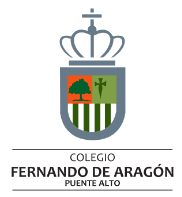 ACTIVIDAD DE PSICOPEDAGOGÍA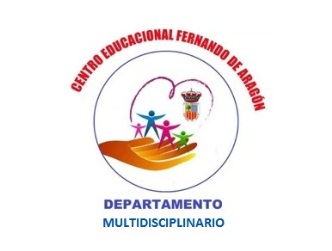 Objetivo: Trabajar la atención y la concentración Nivel: De quinto a octavo básico.Nombre de la actividad: “Arma tú cuadro”Descripción de la actividad: Observa atentamente las piezas y logra que todas encajen en el cuadro       Constanza Muñoz 										            Jazmín CarrosoProfesora Educ. Diferencial							                    Psicopedagoga encargada en DUAColegio Fernando de Aragón  								               Colegio Fernando de Aragón  21-09-2020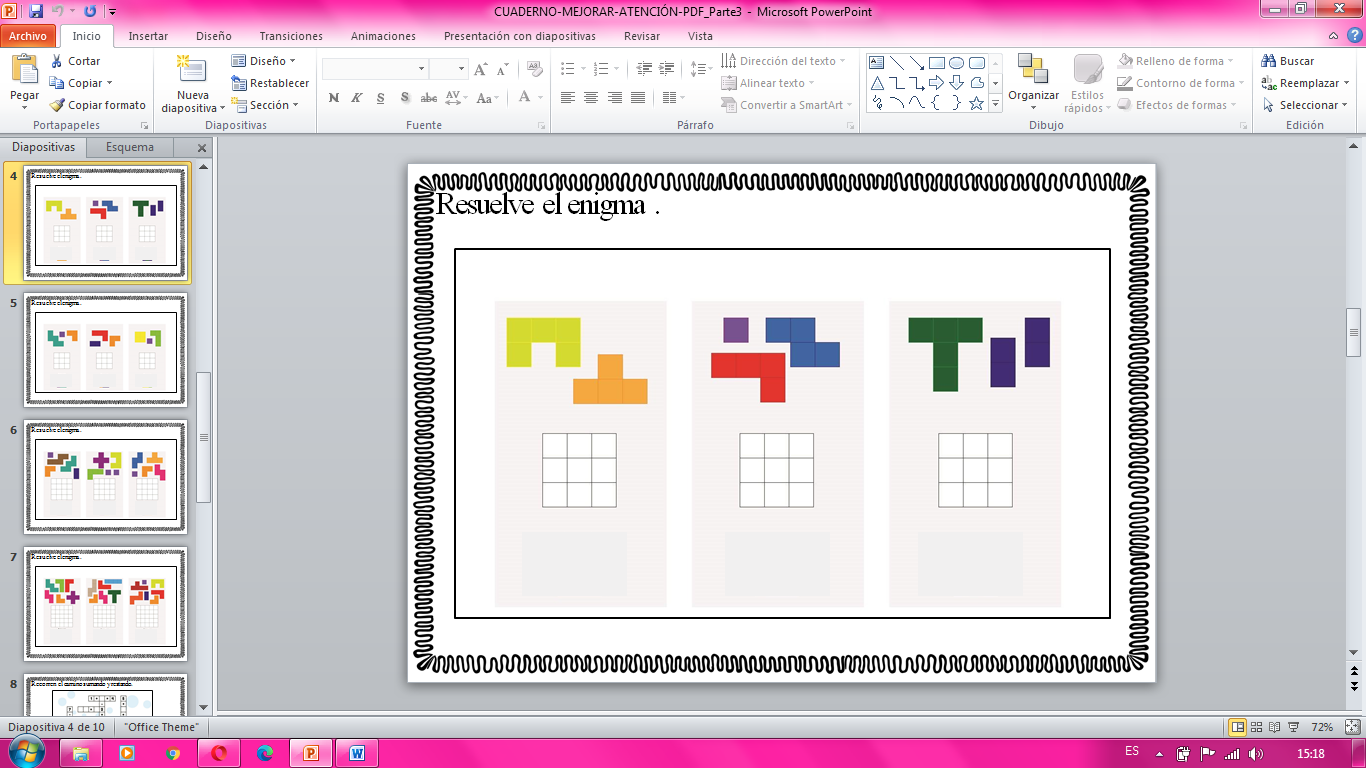 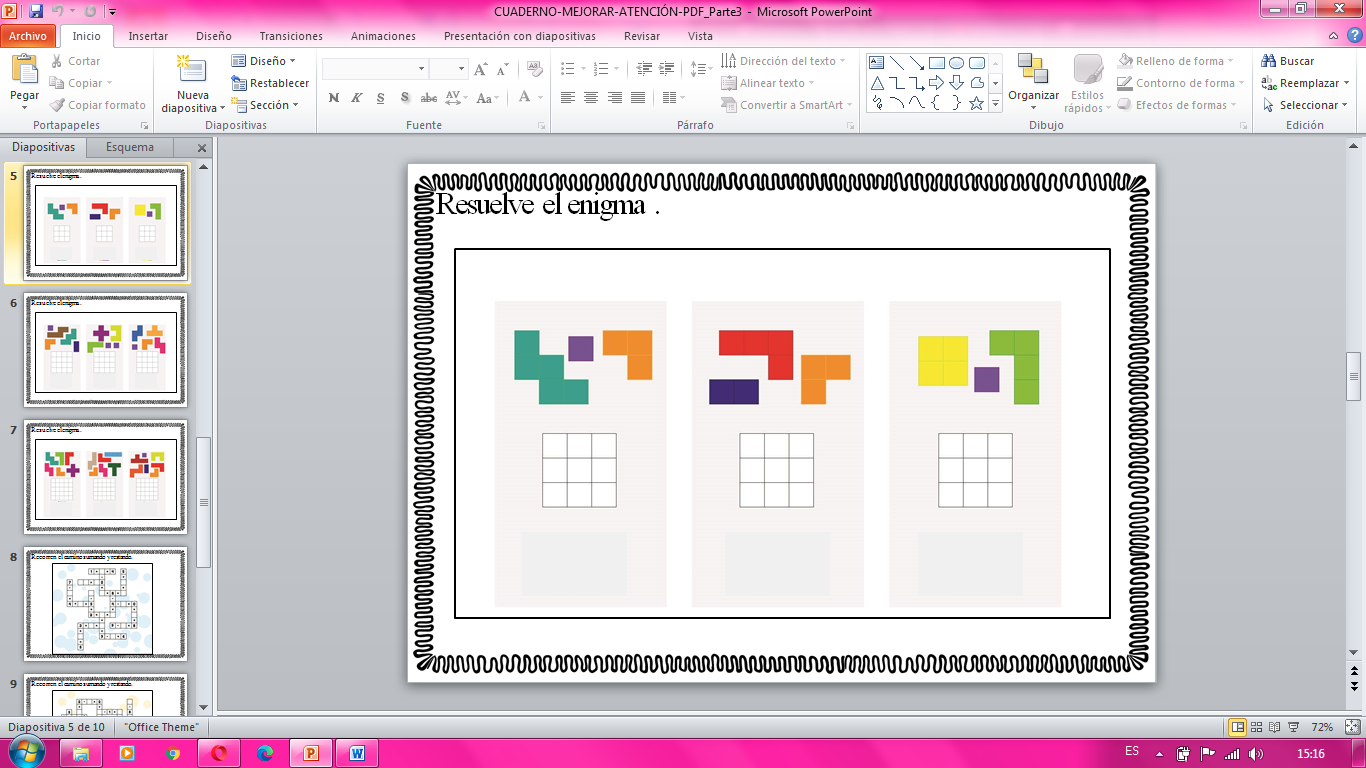 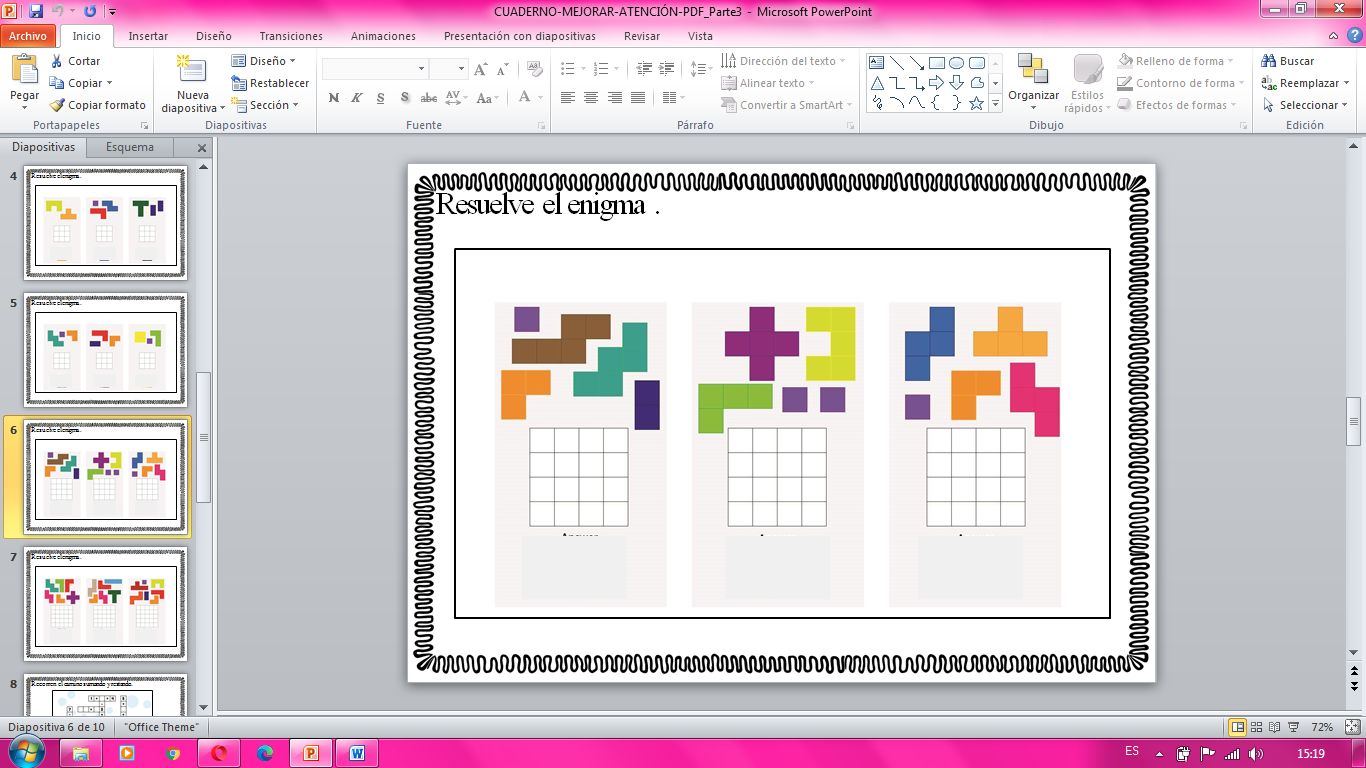 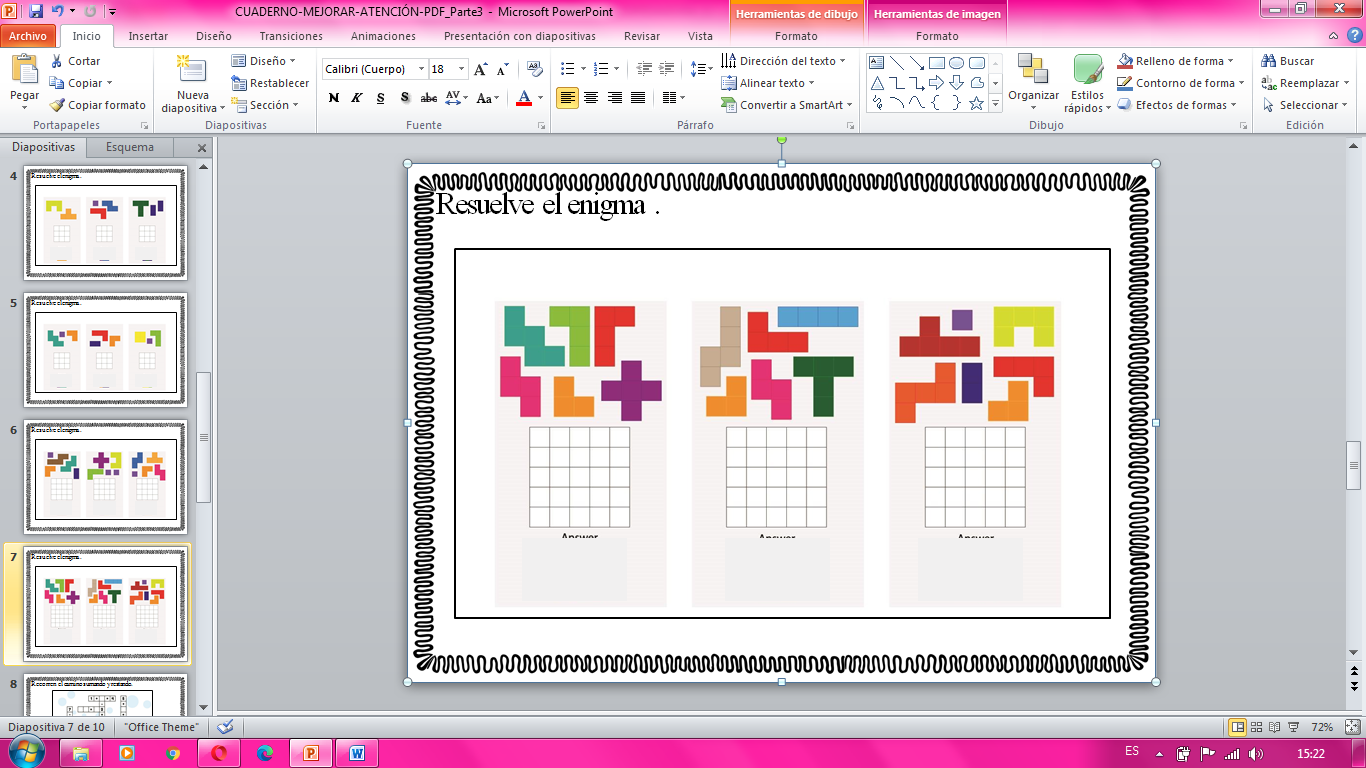 